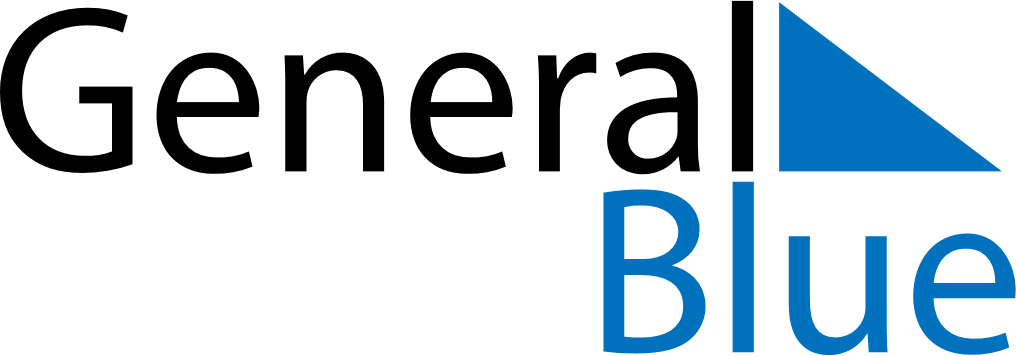 March 2023March 2023March 2023CanadaCanadaSUNMONTUEWEDTHUFRISAT123456789101112131415161718St. Patrick’s Day19202122232425262728293031